МКОУ «Новокаякентская СОШ»с. НовокаякентКаякентский район Республика Дагестан        Дидактический материл по теме «Пищеварение в ротовой полости»                                    (для учащихся 8 классов)Автор: учитель биологии		МКОУ «Новокаякентская СОШ»Умалатова Равганият Бийбулатовна                                          с.Новокаякент                                             2017 г.Пояснительная запискаДанный дидактический материал по теме «Пищеварение в ротовой полости» рекомендуется для учащихся 8 класса. Материал включает карточки, на которые учащиеся дают письменный ответ. Карточки рекомендуются для проверки знаний, учащихся о пищеварении в ротовой полости.Задачи: проверка знаний учащихся о пищеварение в ротовой полости.Оборудование: карточки с заданиями.Деятельность учащихся: написание учащимися ответов на карточки.Деятельность учителя: обеспечение учащихся листками и карточками.  Проверка и анализ ответов на карточки. Дидактический материл по теме «Пищеварение в ротовой полости»Карточка №1.1.Вставьте в текст пропущенные термины из предложенного перечня, используя для этого цифровые обозначения. Запищите в текст цифры, выбранных ответов, а затем получившуюся последовательность цифр (по тексту) запищите в таблицу.Пищеварительная система состоит из пищеварительной … (А) и пищеварительных желез. В ротовой полости происходит … (Б) и химическая обработка пищи.  … (Б) измельчают пищу. В ротовую полость открываются протоки трех пар … (В) желез. Под действием ферментов в ротовой полости частично расщепляется … (Г).Перечень терминов:1) механическое2) трубка3) крахмал4) зубы5) слюнные Ответ:2.Что такое слюна? Какую функцию она выполняет?Карточка №2.1.Какие слюнные железы обозначены на рисунке под цифрами 1-3? Какую функцию они выполняют?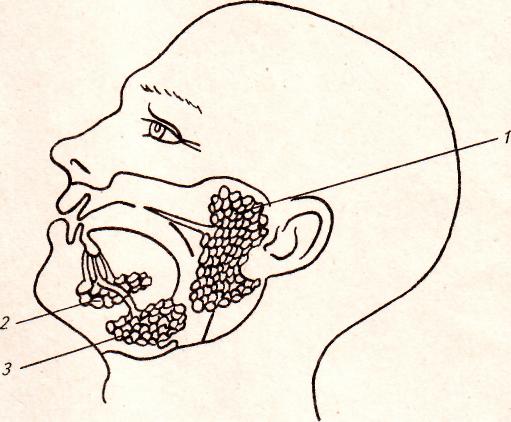 2.Как устроена пищеварительная система?Карточка №3.1.Какие структуры зуба обозначены на рисунке под буквами А, Б, В и цифрами 1- 5? Ответ занесите в таблицу ответов.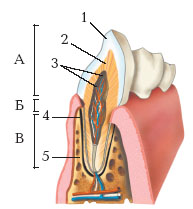 Ответ:2.Что происходит с пищей в ротовой полости?Источники информации:1. Биология.8 класс. Человек: Учеб. Для общеобразовательных учреждений /  Н. И. Сонин, М.Р. Сапин. – 6 –е изд., стереотип. -М.: Дрофа, 2004.- 216 с2.http://lib.podelise.ru/tw_files2/urls_1/3/d-2174/2174_html_m6a30c5f3.jpg строение зуба3.http://fs.nashaucheba.ru/tw_files2/urls_3/1663/d-1662679/1662679_html_mb6501bc.jpg слюнные железыАБВГДАБВ12345